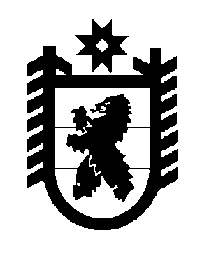 Российская Федерация Республика Карелия    ПРАВИТЕЛЬСТВО РЕСПУБЛИКИ КАРЕЛИЯРАСПОРЯЖЕНИЕот  19 февраля 2018 года № 120р-Пг. Петрозаводск Внести в распоряжение Правительства Республики Карелия от 9 августа 2011 года № 438р-П (Собрание законодательства Республики Карелия, 2011, № 8, ст. 1280; 2013, № 12, ст. 2328; 2014, № 12, ст. 2350; 2015, № 7, ст. 1437; 2016, № 4, ст. 893; № 11, ст. 2426; 2017, № 3, ст. 461; № 5, ст. 919) с изменениями, внесенными распоряжениями Правительства Республики Карелия  от 6 сентября 2017 года  № 492р-П, от 2 ноября 2017 года                             № 592р-П, следующие изменения:преамбулу изложить в следующей редакции:«В целях реализации на территории Республики Карелия основного мероприятия «Выполнение государственных обязательств по обеспечению жильем категорий граждан, установленных федеральным законода-тельством» государственной программы Российской Федерации «Обеспечение доступным и комфортным жильем и коммунальными услугами граждан Российской Федерации», утвержденной постановлением Правительства Российской Федерации от 30 декабря 2017 года № 1710, и постановления Правительства Республики Карелия от 14 июля 2011 года                № 169-П «О реализации на территории Республики Карелия основного мероприятия «Выполнение государственных обязательств по обеспечению жильем категорий граждан, установленных федеральным законода-тельством» государственной программы Российской Федерации «Обеспечение доступным и комфортным жильем и коммунальными услугами граждан Российской Федерации»:»;2) в составе рабочей группы, образованной указанным распоряжением:а) включить в состав рабочей группы следующих лиц:Кривоносов И.В. – заместитель Министра строительства, жилищно-коммунального хозяйства и энергетики Республики Карелия, руководитель рабочей группы;Терешко И.В. – ведущий специалист Государственного комитета Республики Карелия по обеспечению жизнедеятельности и безопасности населения;б) указать новую должность Дегтева Г.И. – директор филиала федерального государственного бюджетного учреждения «Федеральная кадастровая палата Федеральной службы государственной регистрации, кадастра и картографии» по Республике Карелия (по согласованию);в) исключить из состава рабочей группы Богунова С.И.,                        Ермолаева О.А., Кочукова Г.Н.
           Глава Республики Карелия                                                              А.О. Парфенчиков